Publicado en Barcelona el 10/06/2020 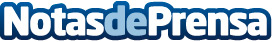 Carretillas TR explica cómo los servicios posventa generan beneficios a empresas del sector logístico Carretillas TR se ha afianzado como una empresa pionera en el desarrollo, en el territorio nacional, de acciones que den confianza a los clientes y que aseguren la fiabilidad de la maquinariaDatos de contacto:EDEON MARKETING SLComunicación · Diseño · Marketing931929647Nota de prensa publicada en: https://www.notasdeprensa.es/carretillas-tr-explica-como-los-servicios Categorias: Nacional Motociclismo Automovilismo Logística Industria Automotriz http://www.notasdeprensa.es